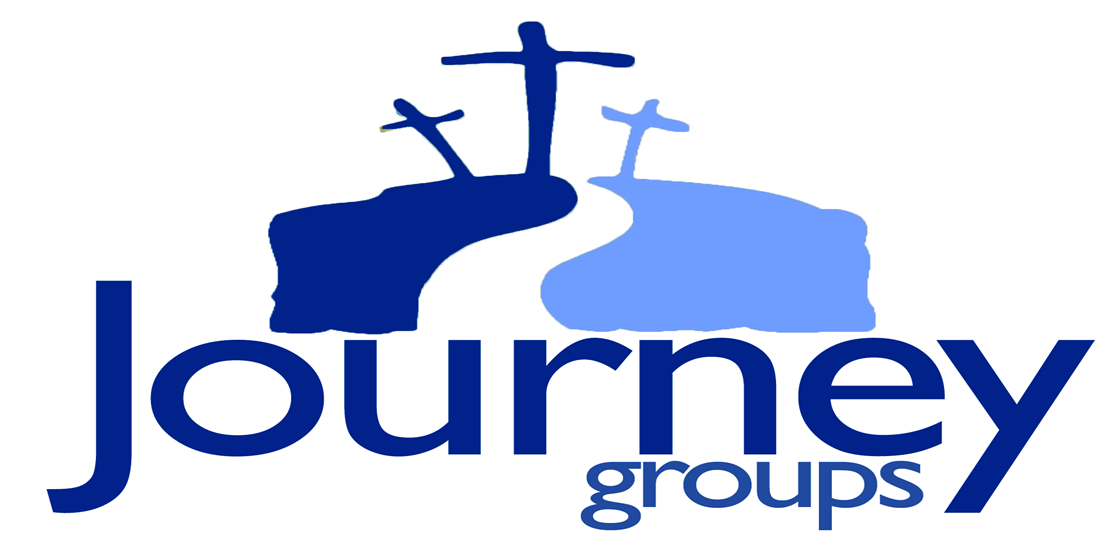 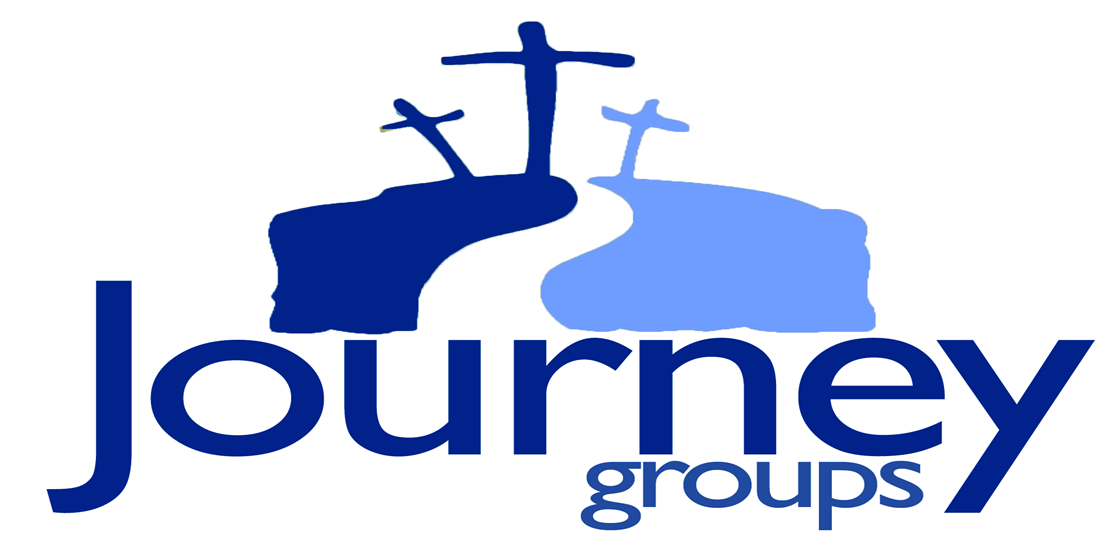 JourneyGroups                    What are JourneyGroups?JourneyGroups are small groups whose members meet together to intentionally live out their faith and for other reasons.  Journey Groups may be Sunday School classes, Bible study groups, midweek classes, covenant groups, choirs, teams, circles and more.  They come in many shapes and sizes; makes they have in common is the desire to live out our Christian faith.  Why small groups?In a large church like Trinity, anonymity can be a problem.  Christians are by definition social animals.  Christ called the disciples together, and at Pentecost the Holy Spirit filled and empowered the disciples when they were together.  Gathering followers into small groups (bands and classes) was also part of the method John Wesley used to launch the Methodist movement.  JourneyGroups is an expression of this tradition. What are the requirements to be a JourneyGroup?There are three requirements to be a Trinity JourneyGroup? The group must register with the Church.The Leader must attend the trainings (3 times a year)The leader must commit to pray for the members of his/her group daily. Why do groups need to be registered?Our church is large and diverse.  It is difficult for our pastors, staff and leaders to keep current with everything that is going on.  Registration simply tells us who a group is, what it is about and when it meets.  It will help us keep track of how our members are being discipled in their faith, and help us as a church be more intentional, encouraging the forming of new groups. Why do Journey Leaders need to attend training?The training sessions, led by the Pastors, will be an opportunity to share and underscore the Vision and the Mission of the church.  It will also be an opportunity to hear feedback and input from the groups.  At training, we will together talk about both opportunities and challenges for groups.  The training meetings will be invaluable opportunities for communication and encouragement.Do JourneyGroup Leaders need be class teachers, team coaches, choir directors, etc.?Not at all, the Group Leader needs only be that person that the group has selected and who has agreed to take on the responsibility to keep that group linked with the JourneyGroup ministry.What about current groups and Sunday School classes, do they have to become Journey Groups and will they have to change?  No, and no.Are all JourneyGroups open to new members?No.  There are some existing Covenant Groups, for example, that depend on trust and accountability for whom someone new might completely alter that dynamic.  However, for classes and groups that welcome new members the Journey Group format will help in connecting newcomers to such groups.  And, of course, new groups will be forming all the time.How can I become a Journey Leader?Please contact Rev. Judy Oguich, Minister of Adult Ministries – joguich@trinityumc.net or 288-6057, ext. 206 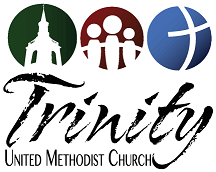 \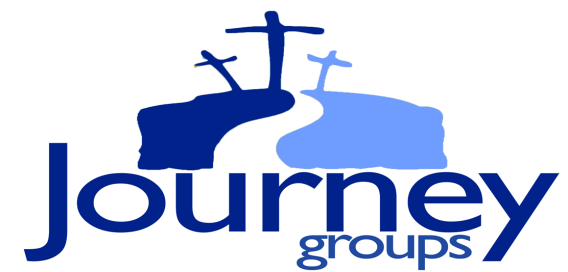 Name of Group	_______________________________________ Purpose of Group  ________________________________________ When and where do you meet? ______________________________Contact person for group      (Name, email, phone) ______________________________________________________________________________________________________________Members of Group:_______________________________________________________________________ ____________________________________________________________________________________________________________________________________________________________________________________________________________________________________________________________________________________________Is this group open to new members?  			Yes              NoApproval  ____________________________________________ Date  ________________